OXFAM BucketWater storage containers: bucket with lid and faucet (Oxfam Bucket or similar)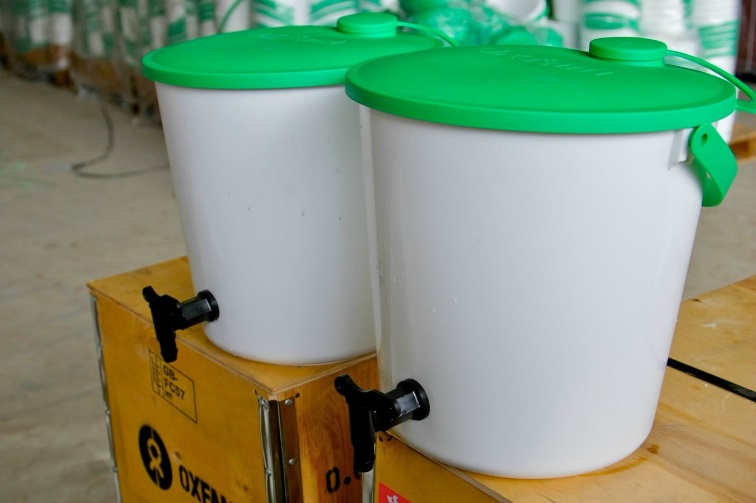 Picture 1: Oxfam Bucketshttp://www.oxfam.org.uk/equipment/catalogue/g/water-storage/oxfam-bucket-nrshttp://priyankaindia.com/admin/assets/images/content/post/document/oxfam-bucket.pdf